Foglio riassuntivo sugli 
obiettivi SMART per 
project manager
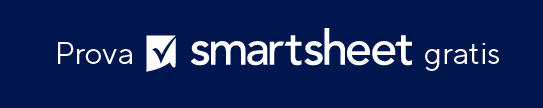 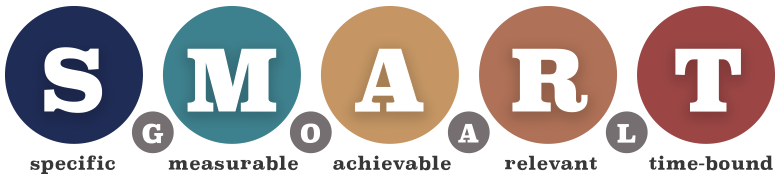 1. Aumentare la produzione:Il nostro team di redazione quest’anno aumenterà la produzione degli articoli pubblicati del 10%, riducendo il tempo trascorso in meeting e semplificando i processi esistenti.2. Migliorare il processo di reporting:Il project manager migliorerà il processo di reporting sullo stato del progetto creando dashboard in tempo reale accessibili agli stakeholder. Questo nuovo processo sarà implementato durante la fase di pianificazione del prossimo progetto.3. Sviluppare le competenze dei membri del team:Il project manager dedicherà tempo allo sviluppo delle competenze delle persone del team. I dipendenti senior faranno da mentore a un membro del team meno esperto in un progetto almeno una volta all’anno per migliorare le competenze dei nuovi dipendenti.4. Provare nuovi strumenti di gestione dei progetti:Una volta al trimestre, il project manager proverà un nuovo strumento o modello di tecnologia che consente di risparmiare tempo. Se lo strumento riesce a far risparmiare tempo in modo significativo, lo implementerà nei processi futuri.5. Eseguire un audit di processo:Il project manager eseguirà un audit di tutti i flussi di lavoro del processo del progetto una volta all’anno per garantire che siano efficienti e rimangano necessari.6. Pianificare regolarmente eventi di team building:Il project manager programmerà eventi trimestrali per favorire il team building e la coesione.7. Trovare nuovi fornitori o partner commerciali:Il project manager identificherà e valuterà un nuovo fornitore o agenzia di terze parti per supportare le operazioni del proprio team entro la fine del trimestre successivo.8. Aumentare la soddisfazione del cliente riducendo i 
 tempi di risposta aziendali:8. Aumentare la soddisfazione del cliente riducendo i 
 tempi di risposta aziendali:Entro il prossimo trimestre, il project manager guiderà il team del servizio clienti nella riduzione del tempo di risposta alle richieste dei clienti del 20% rispetto all’attuale tempo di risposta medio.9. Ridurre il tempo che il team trascorre in meeting:Il project manager ridurrà il tempo che ogni membro del team trascorre in meeting di 10 ore al mese entro la fine del mese.10. Migliorare l'efficienza dei meeting del team:Il project manager renderà i meeting settimanali del team più efficienti utilizzando un ordine del giorno popolato dal team con gli argomenti più importanti. Questa modifica entrerà in vigore a partire dal prossimo meeting del team.11. Migliorare la comunicazione e la collaborazione del team:Il project manager aumenterà l’efficacia della comunicazione del team incoraggiando l’uso di uno strumento di comunicazione asincrona e impostando regolari check-in individuali entro la fine del mese.12. Migliorare la produttività e le prestazioni del team:Il project manager utilizzerà il nuovo software di gestione dei progetti dell’azienda per creare un nuovo sistema di gestione delle attività e migliorare la produttività e le prestazioni del team sul progetto successivo.13. Raggiungere gli obiettivi del progetto entro i limiti:Entro il mese successivo, il project manager creerà un modello di piano di gestione dei rischi che può essere utilizzato per raggiungere gli obiettivi del progetto entro i vincoli presenti.14. Rimanere proattivi per mitigare i rischi:Il project manager utilizzerà un piano di gestione dei rischi ed eseguirà valutazioni periodiche dei rischi durante ogni fase del progetto per anticipare e mitigare i rischi.15. Allineare gli obiettivi del progetto con gli obiettivi aziendali:Il project manager si assicurerà che gli obiettivi del progetto siano in linea con gli obiettivi della leadership per l'azienda, delineando chiaramente gli obiettivi del progetto con un piano di progetto all'inizio di ogni progetto.16. Gestire le comunicazioni con gli stakeholder:Il project manager creerà un piano di comunicazione del progetto durante la fase di pianificazione di ogni progetto per stabilire la frequenza e il dettaglio della comunicazione con ogni stakeholder del progetto.DICHIARAZIONE DI NON RESPONSABILITÀQualsiasi articolo, modello o informazione è fornito da Smartsheet sul sito web solo come riferimento. Pur adoperandoci a mantenere le informazioni aggiornate e corrette, non offriamo alcuna garanzia o dichiarazione di alcun tipo, esplicita o implicita, relativamente alla completezza, l’accuratezza, l’affidabilità, l’idoneità o la disponibilità rispetto al sito web o le informazioni, gli articoli, i modelli o della relativa grafica contenuti nel sito. Qualsiasi affidamento si faccia su tali informazioni è pertanto strettamente a proprio rischio.